NÁRODNÁ RADA SLOVENSKEJ REPUBLIKY	VIII. volebné obdobieČíslo: CRD-640/2021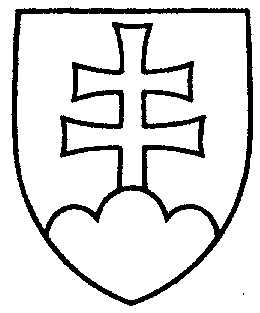 874UZNESENIENÁRODNEJ RADY SLOVENSKEJ REPUBLIKYz 2. júla 2021k návrhu poslancov Národnej rady Slovenskej republiky Petra Polláka, Vladimíry Marcinkovej, Ondreja Dostála a Romana Foltina na vydanie zákona, ktorým sa mení
a dopĺňa zákon č. 138/2017 Z. z. o Fonde na podporu kultúry národnostných menšín a o zmene a doplnení niektorých zákonov v znení neskorších predpisov (tlač 507)	Národná rada Slovenskej republiky	po prerokovaní uvedeného návrhu zákona v druhom a treťom čítaní	s c h v a ľ u j enávrh poslancov Národnej rady Slovenskej republiky Petra Polláka, Vladimíry Marcinkovej, Ondreja Dostála a Romana Foltina na vydanie zákona, ktorým sa mení
a dopĺňa zákon č. 138/2017 Z. z. o Fonde na podporu kultúry národnostných menšín a o zmene a doplnení niektorých zákonov v znení neskorších predpisov, v znení schválených pozmeňujúcich a doplňujúcich návrhov.     Boris  K o l l á r   v. r.    predsedaNárodnej rady Slovenskej republikyOverovatelia:Peter  D o b e š   v. r. Eduard  K o č i š   v. r.